維新に活躍した郷土の志士谷干城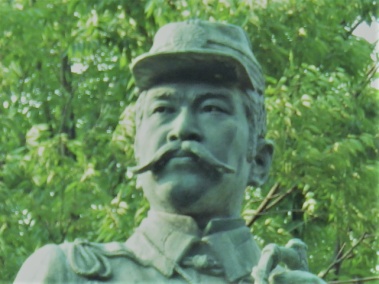 早稲田大学　遠矢教授がパネルで説き明かします。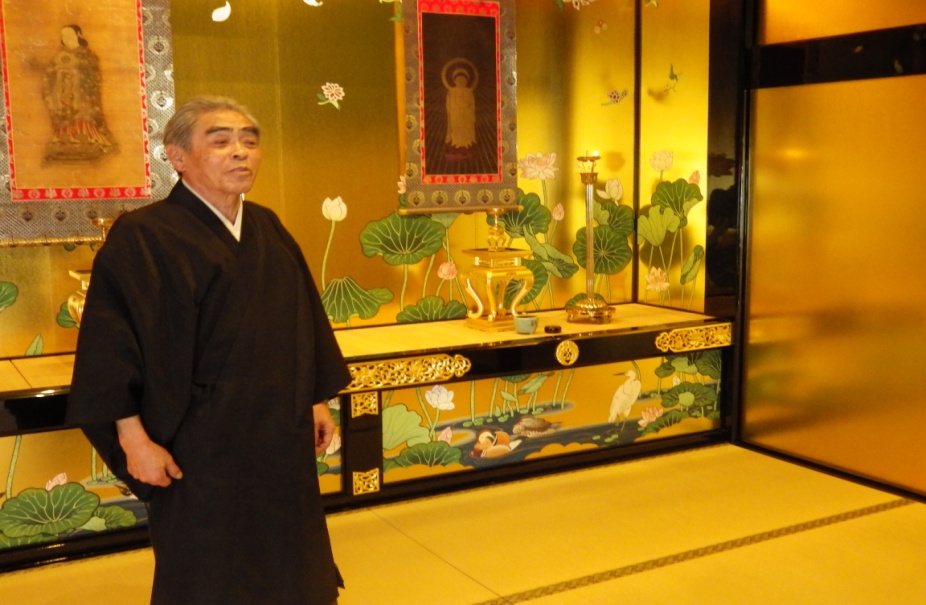 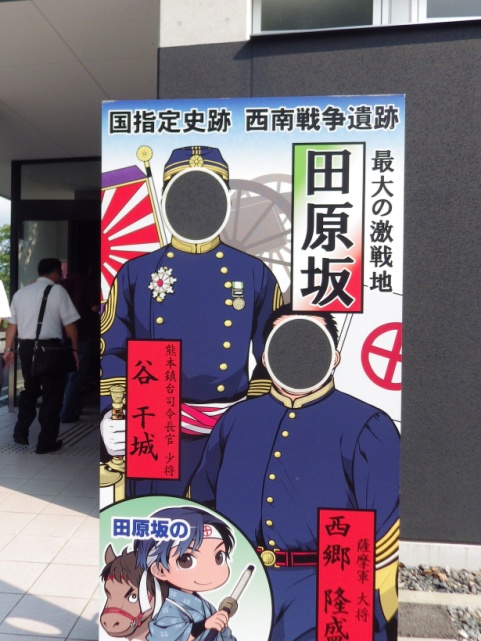 与津地屋清次切腹の間　山口明正寺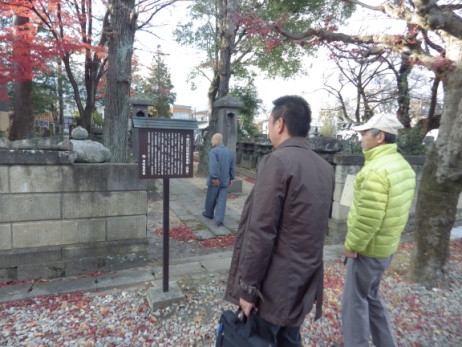 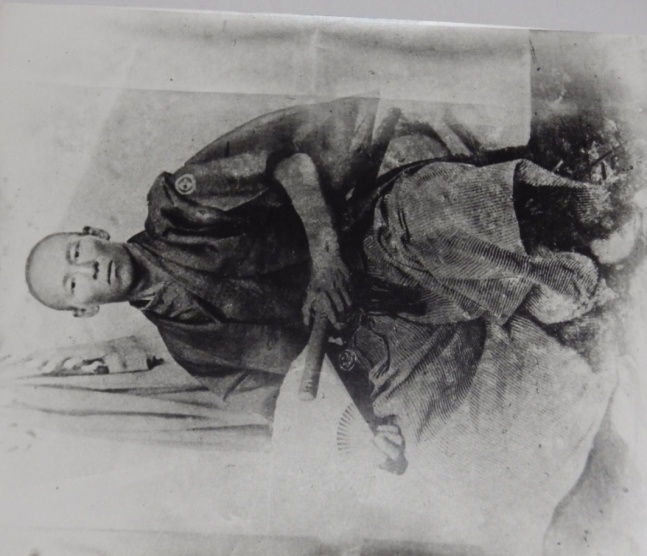 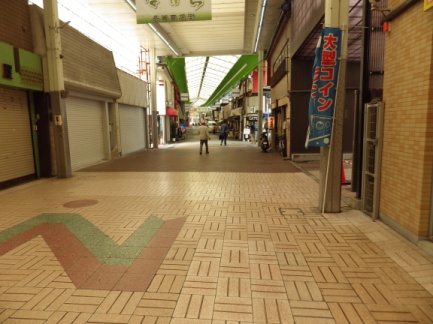 　会津長岡吉之助の墓地　　　旧十和村出身の田辺家勝　　　　　　滋賀堀内誠之進終焉の地維新博　　パネル展日時30年9月1日から1８日まで本町ギャラリー５５６現地を訪問した委員が写した、「フォト写真集」　　同時展示維新博推進委員会　四万十町　　四万十町教育委員会